Załącznik nr 1 
do Regulaminu Konkursu „Segreguj z ReFlexem!”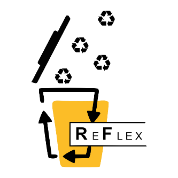 Karta/formularz zgłoszenia szkoły do udziału w konkursie „Segreguj z ReFlexem!” SZKOŁA ŚREDNIA - zgłoszenie do 5 kwietniaDane dotyczące placówki szkolnej  2. Dane dotyczące KOORDYNATORA SZKOLNEGO Wyrażam zgodę na przetwarzanie moich danych osobowych dla potrzeb niezbędnych do realizacji procesu realizacji konkursu zgodnie z Rozporządzeniem Parlamentu Europejskiego i Rady (UE) 2016/679 z dnia 27 kwietnia 2016 r. w sprawie ochrony osób fizycznych w związku z przetwarzaniem danych osobowych i w sprawie swobodnego przepływu takich danych oraz uchylenia dyrektywy 95/46/WE (RODO).
Przesłanie zgłoszenia jest jednoznaczne w akceptacją regulaminu konkursu dostępnego na www.projektReFlex.pl ..………………..…………………………………………(podpis nauczyciela – koordynatora szkolnego)  Pełna nazwa szkoły biorącej udział w konkursie  Adres szkoły (ulica i numer, kod pocztowy, miejscowość)  Powiat  Województwo  Numer telefonu placówki  Adres poczty elektronicznej szkoły/placówki  Imię i nazwisko szkolnego koordynatora konkursu (zgodnie z §3 pkt. 3 Regulaminu)Adres poczty elektronicznej nauczyciela –koordynatora szkolnegoNumer telefonu nauczyciela – koordynatora szkolnego